April 24, 2019Docket No. A-2012-2311425Utility Code: 1714804RANDALL L MORRIS JRMDS ASSOCIATED COMPANIES INC409 BUTLER RD STE AKITTANNING PA 16201	RE: Act 127 Registration Pipeline Ownership ChangeDear Mr. Morris:This letter serves to acknowledge your notification to the Commission of the sale of MDS Energy, LTD’s pipeline assets to MDS Gathering, LLC on March 13, 2019.  As you state, MDS Energy, LTD no longer owns the pipeline assets associated with Docket No. A-2012-2311425 as defined in the Gas and Hazardous Liquids Pipeline Act, Act 127 of 2011, the Commission will remove MDS Energy, LTD from its Registry.The Commission reminds if MDS Energy, LTD were to acquire any jurisdictional assets in the future, it must file an Initial Registration Form with the Commission in order to comply with the mandates of Act 127.Please direct any questions to Lee Yalcin, Financial Analyst, Technical Utility Services at email yalcin@pa.gov (preferred) or (717) 787-6723.						Sincerely,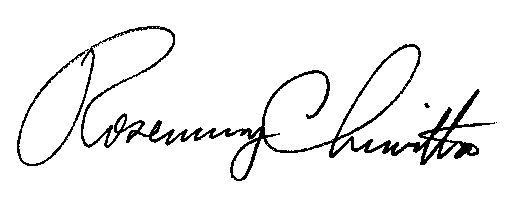 	Rosemary Chiavetta	SecretaryCc: Shirley Spunaugle, Secretary’s Bureau       Amy Zuvich, Bureau of Administration, Financial & Assessments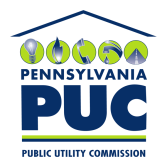 COMMONWEALTH OF PENNSYLVANIAPENNSYLVANIA PUBLIC UTILITY COMMISSION400 NORTH STREET, HARRISBURG, PA 17120IN REPLY PLEASE REFER TO OUR FILE